Product Mix Problems:Problem 1Company A is trying to find out the product mix which will give it the maximum profit. It produces 6 products and the information for all of them is as follows:

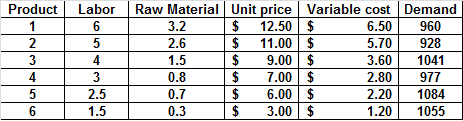 In order to solve this problem the following are the constraints:1. Total labor used can not exceed 45002. Total raw material used can not exceed 16003. Production quantity can not exceed the demand quantity4. Production of product can not be negativeFind out the solution using Excel solver. Problem 2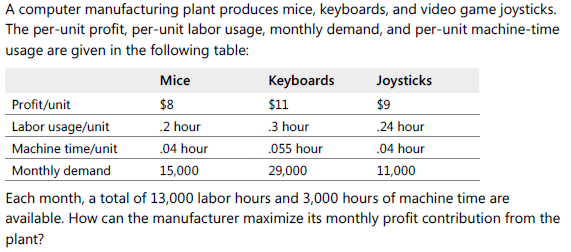 